Tillykke med din nye Felson Fugtalarm (model 5030TI)Hos Felson er vi stolte af at kunne præsentere dig for vores fugtalarm. 5030TI er en alarm med alle de funktioner du vil få brug for. Af funktioner kan nævnes: mulighed for tilslutning af ekstern overvågning (f.eks. CTS), valg/fravalg af akustisk alarm, drift på fast strømforsyning 12V DC eller batteri,  backupdrift på batteri i tilfælde af strømsvigt, tilslutning af ekstern sensor (fugtkabel), mulighed for kabelovervågning, komfortabel vægmontering, nem adgang til skrueterminaler, smart design osv. ------ og så opfylder den naturligvis kravene til lækagealarmer og er godkendt. Har du brug for hjælp i forbindelse med montering og tilslutning er du velkommen til at kontakte os på nedenstående Hotline.Vejledning:Fjern låget og indsæt 9V. batteri eller tilslut 12v.dc til skrueterminal (hvid til + og sort til -) ønskes backupdrift på batteri i tilfælde af strømsvigt tilsluttes begge deleEventuel ekstern fugtkabel/ fugtmåtte tilsluttes terminal mærket sensor. Kontakt (0-1-2) indstilles. Uden ekstern sensor vælges position 0. Med ekstern sensor vælges position 1, og hvis fugtkabel monteret med modstand er tilsluttet vælges pos. 2 (kabelovervågning)	Relay 1: benyttes til ekstern overvågning af korrekt drift. I tilfælde af strømsvigt ved drift på 12v.dc og ved lav batterispænding gives alarm via relæ 1Relay 2: I tilfælde af sensoralarm aktiveres relæ 2  Kontakt 0-1. Her kan akustisk alarm fravælges. 0 hvis akustisk alarm fravælges, 1 hvis akustisk alarm ønskesDiode 1: Tændes ved alarmDiode 2: Blink hver 15 sekund indikerer korrekt funktionDiode 3: Tændes hvis der er valgt kabelovervågning og denne (fugtkablet) er i dårlig forbindelse, knækker eller på anden måde mister korrekt forbindelse til fugtalarmen Monter låget igen og test alarmen ved at stille denne på vådserviet eller lignende og evt. ekstern sensor dryppes med få dråber vandHar du brug for hjælp kontakt Felson Hotline på  70 20 66 76Med Venlig HilsenFELSONWatersafe ApS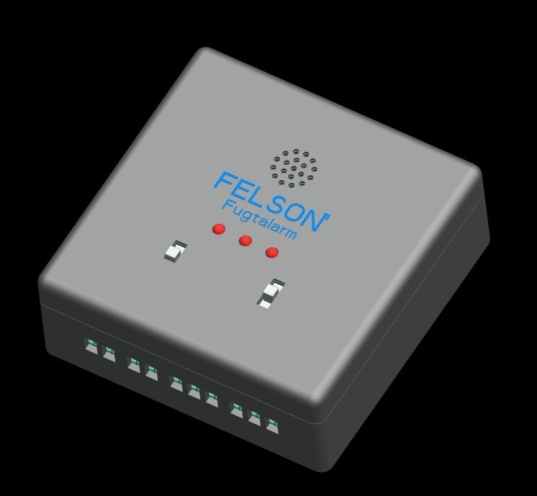 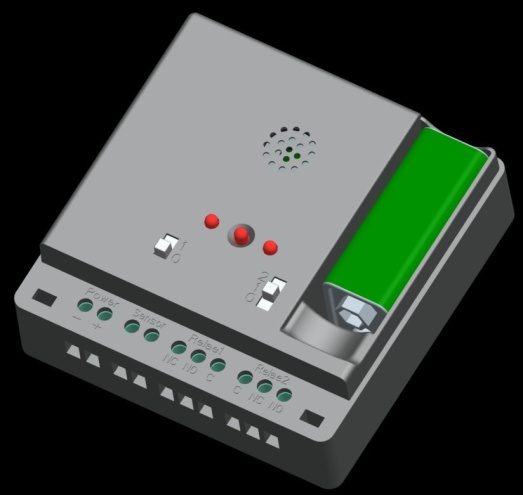 